k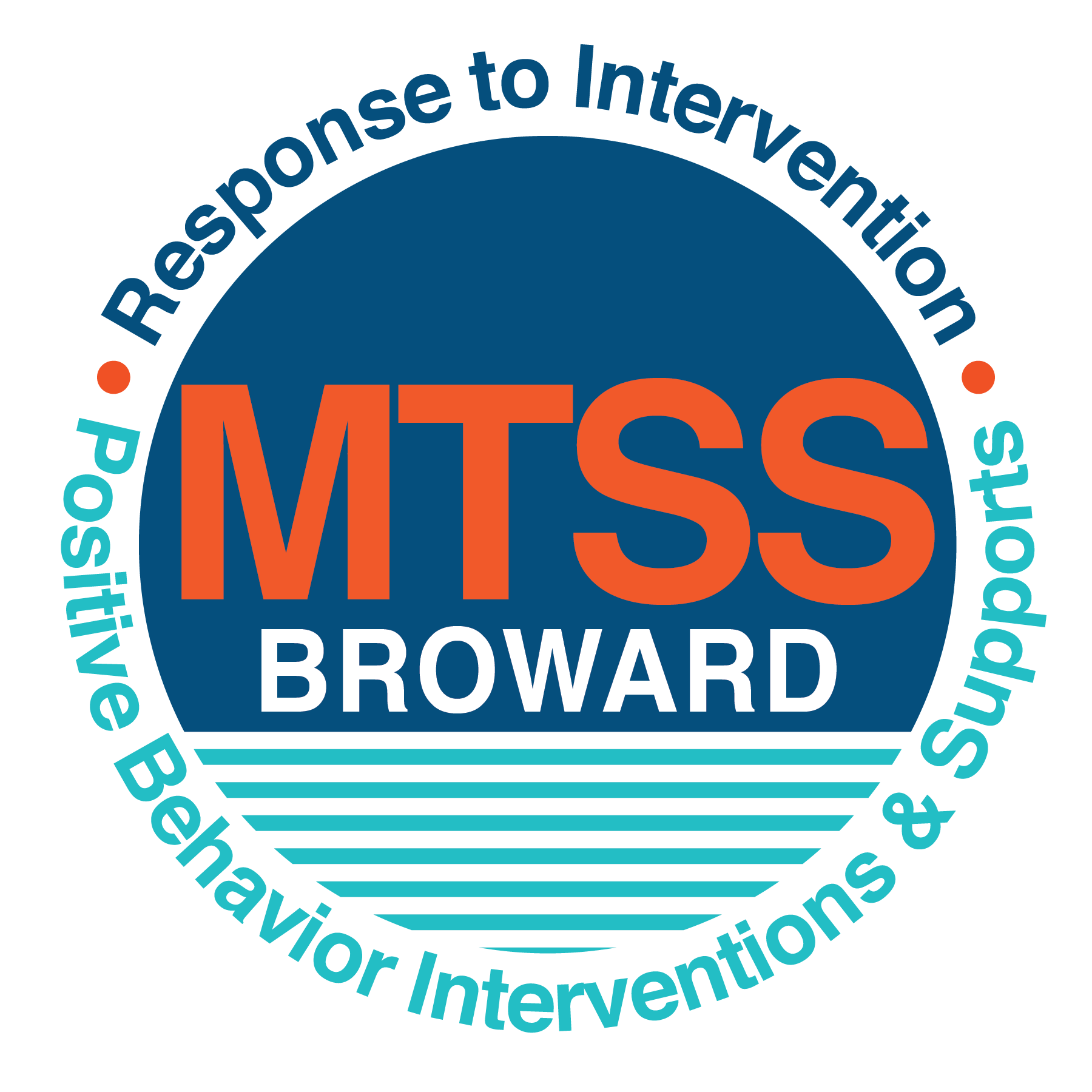 School-wide Positive Behavior Plan (SPBP) Broward County Public SchoolsTo be implemented in SY 2019/201A. Current (SY 2018/19) SPBP team members:1B. Schedule of quarterly SPBP Team Meeting dates for next 2019/20 school year: 2A. Action Steps completed this year (SY 2018/19) that increased faculty and stakeholder knowledge of the new SPBP:2B. Action Steps to be completed next year (SY 2019/20) to increase faculty and stakeholder knowledge of the new SPBP:3A. Top five behavior incidents data YTD as listed in BASIS 3.0			   3B. School-wide expectations are 3 – 5 positive characteristics (not behaviors) that counteract the demonstration of the top school-wide misbehaviors above. ALL people on campus model these expectations.3C. At least one lesson plan for each school-wide expectation above is distributed to teachers during pre-planning SY 2019/20 and maintained in the SPBP Binder.4A. Top three school-wide locations for Behavior Events YTD. 4B. Expectations and Rules Chart for common areas of school campus: (next page)4C. At least one Rules lesson plan for each specific location is distributed to teachers during pre-planning SY 2019/20 and maintained in the SPBP Binder.5. The reward system is focused on one School-wide Expectation OR specific location at a time.Expectation or Location: CafeteriaStudent Behavior Discipline Flow ChartCRITICAL ELEMENT # 7:Classroom Management  Systems CL7A. In SY 2019/20, ALL teachers implement an evidence-based Tier 1 classroom management system:7B. The administration reviews and analyzes the fidelity of staff implementation of Tier 1 classroom management systems across teachers using:7C. School year 2018/19 percentage of classroom referrals:If >40% of discipline referrals come from the classroom, it suggests Tier 1 classroom management implementation may need to be strengthened school-wide.8A. Core Effectiveness:8B. Core Effectiveness Action Steps:8C. Disproportionality within racial subgroups:8D. Disproportionality Action Steps: RED Font = Action Steps for all schools in Broward CountyGREY Font = Best Practices for all schools in Broward CountyTEAL Font = Resources available at https://browardcountyschools.sharepoint.com/sites/DPI6Strands/strand6/SitePages/SPBP.aspx10A. Staff implement the School-wide Positive Behavior Plan effectively:“Are staff implementing the SPBP with fidelity? How do you know?”10B. The SPBP is successful in positively impacting students:“If staff are implementing the SPBP consistently and effectively, did it positively impact the students? How do you know?”School Name:Stirling ElementarySchool Number:0691SPBP Contact Name: Alisia Coachman-WilliamsDirect Phone Number: 754-323-7600CRITICAL ELEMENT # 1: Active Team with Administrative ParticipationFull NamePositionJacqueline Arnaez1. AdministrationLori Gaber2. BTU RepresentativeAlisia Coachman-Williams3. SPBP Point of ContactYolene Louis4. Parent/Community RepresentationNadine Antoine5. Kindergarten TeacherMiriam Brezo6. First Grade TeacherGlenda Mitial7. Second Grade TeacherAngela Blackmon 8. Third Grade TeacherNancy Ganz9. Fifth Grade TeacherJennifer Valliere10. Special Programs TeacherMeeting DateMeeting TimeContent of meetings:9:30 a.m.1.  Progress of Action Steps indicated in Implementation Plan in #92.  Collect & analyze fidelity of staff implementation data in #10A3.  Collect & analyze student outcome data in #10B2:15 p.m.1.  Progress of Action Steps indicated in Implementation Plan in #92.  Collect & analyze fidelity of staff implementation data in #10A3.  Collect & analyze student outcome data in #10B9:30 a.m.1.  Progress of Action Steps indicated in Implementation Plan in #92.  Collect & analyze fidelity of staff implementation data in #10A3.  Collect & analyze student outcome data in #10B2:15 p.m.1.  Progress of Action Steps indicated in Implementation Plan in #92.  Collect & analyze fidelity of staff implementation data in #10A3.  Collect & analyze student outcome data in #10BCRITICAL ELEMENT # 2: Faculty & Stakeholder Commitment:Action Steps:Date(Between Jan 15 andApril 30, 2019)Details(Sign-in sheets in SPBP Binder)Presented the new SPBP (for SY 2019/20) to staff# of participants = 39Held a faculty vote on the new SPBP (for SY 2019/20)# of participants = 39% approved =100Presented the new SPBP (for SY 2019/20) to stakeholders (parents and community)# of participants = 11Action Steps:Date(SY 2019-20)Content(Sign-in sheets in SPBP Binder)Provide professional development on the 2019/20 SPBP for all staffPrior to students’ 1st day:The team will present the updates in the SPBP for the 19/20 school year. All stakeholders will be provided with access to the SPBP. Feedback will be collected for future team meetings.Present the 2019/20 SPBP to stakeholders (parents and community)Prior to Oct 1st, 2019The team will present the updates in the SPBP for the 19/20 school year. All stakeholders will be provided with access to the SPBP. Feedback will be collected for future team meetings.Present the behavior data to all staff quarterly1. The team will present:the team’s progress in the Implementation Plan in # 9.the fidelity of staff implementation data in #10A.the student outcome data in #10B. Present the behavior data to all staff quarterly2. The team will present:the team’s progress in the Implementation Plan in # 9.the fidelity of staff implementation data in #10A.the student outcome data in #10B. Present the behavior data to all staff quarterly3. The team will present:the team’s progress in the Implementation Plan in # 9.the fidelity of staff implementation data in #10A.the student outcome data in #10B. Present the behavior data to all staff quarterly4. The team will present:the team’s progress in the Implementation Plan in # 9.the fidelity of staff implementation data in #10A.the student outcome data in #10B. CRITICAL ELEMENT # 3: School-wide Expectations  Top 5 Behavior Incidents 1. ZI: Fight Minor Altercation (7)2. SB: Unruly Disruptive Behavior (6)3. ZC: Possession Use of Prohibited Items (4)4. 02: Insulting, Obscene, Profane Language (2)5. ZX: Profanity toward a staff member (2)School-wide Expectations1. Be Respectful- Take care of yourself2. Be Responsible- Take care of each other3. Be Safe- Take care of your environment4.5.Dates the school-wide expectations lesson plans are taught:Dates the school-wide expectations lesson plans are taught:Dates the school-wide expectations lesson plans are taught:Dates the school-wide expectations lesson plans are taught:Date(s)Time:Location(s):August13 & 148:30-10:30
Classrooms, CafeteriaJanuary 7 & 88:30-10:30
Classrooms, CafeteriaAfter Spring Break30 & 318:30-10:30
Classrooms, CafeteriaCRITICAL ELEMENT #4: Location-based Rules Top 3 Locations, not including Classroom:Top 3 Locations, not including Classroom:School Location# Incidents1.  Cafeteria142.  Classroom53.  Playground2Expectations and Rules ChartExpectations and Rules ChartExpectations and Rules ChartExpectations and Rules ChartTo be completed by classroom teachersSchool-wide EXPECTATIONSCafeteria RulesHallway Rules  RulesClassroom RulesBe RespectfulFollow all adult directions the first time they are given.Focus on where you are going looking and listening to teacher directions. Use appropriate language and kind words.Be Responsible Stay seated.Keep our hands feet and objects to yourself.Participate in positive play.Be SafeEat and enjoy your own food.Walk at all times.Keep your hands feet and objects to yourself.Dates the Locations’ Rules lesson plans are taughtDates the Locations’ Rules lesson plans are taughtDates the Locations’ Rules lesson plans are taughtDates the Locations’ Rules lesson plans are taughtDate(s)Time:Location(s):August8/14/20198:15Cafeteria & ClassroomsJanuary 1/9/20208:15Cafeteria & ClassroomsAfter Spring Break3/31/20208:15Cafeteria & ClassroomsCRITICAL ELEMENT # 5:  Reward and Recognition Programs4 Step Problem Solving ProcessPlan Details1.  Problem Identification: Use your behavior data to identify one school-wide problem.  What problem did you identify? (use numerical data)Data used: Office Discipline Referrals (ODR) from the cafeteria.Problem Identification Statement:The number of ODR’s in the first quarter is 14 % higher than last year (1). First quarter ODR’s = 7 referrals.2.  Problem Analysis: Why do you think this problem is occurring?What is your goal? (use a SMART goal statement with numerical data)Hypothesis: Students are playing around in the cafeteria and need more structure in the cafeteria.Goal Statement: By the end of the second quarter, ODR from the cafeteria will decrease from 10 % to less than 5% (%reduction).3. Intervention Design:  Describe how you will implement a positive reward program to decrease this problem.Type of System:  Point SystemDescription of System: (≥ 5 sentences)1.The class is participating as one team.2.Classes will earn points for students:staying in their seateating their own foodleaving their table and floor area clean.3. The teams will compete weekly. The competition starts over each Monday.4.The class or classes from each grade level will receive points based on the top weekly score.5. Each grade level will receive the “Golden Spoon” award on Monday and keep it for the school week.4.  Evaluation:A. Implementation fidelityHow will you monitor the fidelity (consistency and effectiveness) of the staff’s implementation of the reward program? (2-3 sentences)The cafeteria staff will be taught the point system during preplanning by the assistant principal and the school counselor. The points will be posted daily on the cafeteria board. The support staff member that has the last lunch duty will check the points.The assistant principal will gather the information on Friday afternoon to reward classes the following week. B. Student outcome monitoringHow will you know if the reward program is positively impacting students? What measurable data will you use to determine “success”? (2-3 sentences)The number of lunch referrals will be reduced by 50% during the school year (7) to ensure the point system is positively impacting ODRs and student behavior.The team will meet quarterly to monitor the cafeteria data.CRITICAL ELEMENT #6: Effective Discipline ProceduresEvidence-based system:Evidence of training: CHAMPS% of teachers currently holding valid CHAMPS certificate:  PBIS Classroom Managementhttp://www.fl-pda.org/independent/% of teachers currently holding completion certificate: Other:         Training evidence:  98% of teachers currently trained: CHAMPs 7 Up Checklist  Basic FIVE (Classroom Management Screening) PBIS Classroom Assistance Tool (CAT)x Other (specify): Teacher discipline data is reviewed quarterly Classroom management screening is not conducted across teachers to determine appropriate professional        development.  (Next year, assessment of classroom management implementation fidelity will be scored).   Total number of discipline referrals from classrooms:5 Total number of other school-wide discipline referrals: 1920% of referrals in the classroom:!Zero DivideDo more than 40% of your referrals come from the classroom? x NoIf “Yes”, school-wide classroom management professional development will be conducted in 2019-20:                                       If “Other”, indicated system here: CRITICAL ELEMENT # 8: Data Collection and AnalysisTOTAL Population:604% of Total PopulationCore EffectivenessCore Effectiveness# Referrals:# of Students:% of Total PopulationCore EffectivenessCore Effectiveness0 - 1 referrals60099%Are your 0 – 1 referrals > 80%?Yes     No2 - 5 referrals(at risk students)30%Are your 2 - 5 referrals <15%?Yes     No> 5 referrals(high risk students)10% Are your >5 referrals <5%?  Yes     NoIf all 3 are “Yes”, your core is effective. Is your core behavior curriculum effective?Yes     NoAnswer either (a) or (b):(a) If you answered “Yes”, although your core is effective, what steps does your school leadership team take for early identification of at risk and high-risk students?(b) If you answered “NO”, indicate the supports and interventions your school leadership team will implement at the beginning of the next school year to improve core strength:Answer either (a) or (b):(a) If you answered “Yes”, although your core is effective, what steps does your school leadership team take for early identification of at risk and high-risk students?(b) If you answered “NO”, indicate the supports and interventions your school leadership team will implement at the beginning of the next school year to improve core strength:Core Effectiveness Action Steps: (3-4 steps)1. Through CPST process, discipline referrals are reviewed monthly to identify patterns of behavior. 2. At risk and high-risk student behavior is discussed with teachers at CPST bi-monthly and data chats quarterly. 3.4.Core Effectiveness Action Steps: (3-4 steps)1. Through CPST process, discipline referrals are reviewed monthly to identify patterns of behavior. 2. At risk and high-risk student behavior is discussed with teachers at CPST bi-monthly and data chats quarterly. 3.4.Subgroups(PctPop - Green)% of students (PctRef - Blue)% of referrals Difference in referral compositionPositive value suggests disproportionality(Is the value positive?)Black19%10%-9%Yes                   NoHispanic/Latin51%31%-20%Yes                   NoWhite23%34%11%Yes                   NoIf all three are “No”, disproportionality is not indicated. Are all 3 “No”?Yes                   X NoAnswer either (a) or (b):(a) If you answered “Yes”, although your data indicates equity, what plan does your school leadership team implement for early identification of any disproportionality issues.(b) If you answered “No”, indicate the support plan and interventions your school leadership team will implement at the beginning of next year to improve sub group disproportionality.Answer either (a) or (b):(a) If you answered “Yes”, although your data indicates equity, what plan does your school leadership team implement for early identification of any disproportionality issues.(b) If you answered “No”, indicate the support plan and interventions your school leadership team will implement at the beginning of next year to improve sub group disproportionality.Disproportionality Action Steps: (3-4 steps)1.  The leadership team will identify the students after the first month data analysis and put in interventions for those students immediately.2.  The student behavior will be monitored through the RTI process monthly to ensure behavior improvement.3.4.Disproportionality Action Steps: (3-4 steps)1.  The leadership team will identify the students after the first month data analysis and put in interventions for those students immediately.2.  The student behavior will be monitored through the RTI process monthly to ensure behavior improvement.3.4.Critical Elements # 9: SPBP Implementation PlanningSPBP Team Implementation Action Plan 2019 - 2020SPBP Team Implementation Action Plan 2019 - 2020Month                                                                Action Steps check off Action Step when completedCurrent  Create a SPBP binder or portfolio to retain (for 2 years) hard copies of: your SPBPs, Action Plans, staff PBIS      professional development attendance, stakeholder training attendance, quarterly meeting agendas, quarterly staff       behavior presentations, voting attendance and outcome, Expectations lesson plans and Rules lesson plansPre-Planning2019  Print up your SPBP Review and school score from OSPA  Provide SPBP presentation to all staff during Pre-Planning  Disseminate the current SPBP (hard copy or electronically) to all staff and stakeholders  Market and post school-wide Expectations and location-specific Rules   Identify your district RtI Instructional Facilitator  (Contact tyyne.hogan@browardschools.com for more information, if you are unsure)  Confirm 1st team meeting date and time August1st meeting  Ensure schedule of quarterly meeting dates for entire year as indicated in the SPBP  Review Implementation plan; check off completed Action Steps  Determine any needed team training, such as these Brainsharks: 4 Step Problem Solving Process series, PBIS 10       Critical Elements, Data Collection, Big 5 Data, PBIS 101, etc. (All found in Sharepoint site)  Review previous year’s behavior data. (Use ‘Agenda’ Form and ‘Data Collection Template’ in Sharepoint site)  Utilize the 4 Step Problem Solving Process to initiate a Reward System for all students  Review previous year’s SPBP and feedback form; make necessary modifications  Verify and implement teaching schedule for Expectations and Rules behavior lesson plans  Present implementation data, behavior data, team activities and SPBP progress to entire staff September  Provide SPBP stakeholder presentation prior to October 1  Check for staff and teacher understanding of PBIS - provide “PBIS 101” Brainshark as a resource        Brainshark available at: http://www.brainshark.com/browardschools/PBIS101  Ensure the Discipline Flow Chart is distributed to all staff and is being used as writtenOctober2nd meeting  Review Implementation plan; check off completed Action Steps   Ensure instructional staff know how to (and are, as needed) enter Tier 1 Supplemental Strategies        for behavior in BASIS  Review previous quarter’s behavior data. (Use ‘Agenda’ and ‘Data Collection Template’ in Sharepoint site)  Present implementation data, behavior data, team activities, and SPBP progress to entire staff   Ensure all teachers are using an evidence-based classroom management plan, such as CHAMPS   Ensure Core Effectiveness Action Steps are being implemented as writtenNovember  Team to develop new and/or improved lesson plans as indicated by behavior data.  Ensure that the Disproportionality Action Steps are being implemented as writtenJanuary20203rd meetingPrepare for SY 2020/21 SPBP  Review Implementation plan; check off completed Action Steps  Staff to re-teach Expectations and Rules after winter break  Principal signs in and watches the new “SPBP for Principals” Brainshark: Due January 30th   Present implementation data, behavior data, team activities, and SPBP progress to entire staff   Choose team members and dates to work on, complete, and submit the new SPBP  Teams watch the new “SPBP Team Overview” Brainshark and refers to district resources and supports (Brainsharks and Additional items in Sharepoint site. Webinars and in-person lab information in Team Brainshark)February  Ensure progress towards completion of SPBP  Check on recently hired staff for PBIS understanding - provide “PBIS 101” Brainshark resource  Provide the SPBP Surveymonkey link to all staff (optional)March4th meeting  Ensure progress towards completion and submission of SPBP  Review Implementation plan; check off completed Action Steps  Staff to re-teach Expectations and Rules after from spring break  Provide stakeholders/parent presentation on new SPBP for next year  Provide staff presentation and faculty vote on new SPBP for next year  Present implementation data, behavior data, team activities, and SPBP progress to entire staff April  Submit your SPBP in OSPA by April 30th every year. Use this new SPBP in the next school year  Continue implementing your current SPBP through the end of the current school yearCRITICAL ELEMENT # 10: EvaluationSTAFF Implementation MonitoringSTAFF Implementation MonitoringAction StepCreate an observable and measurable SMART goal to determine “successful”staff implementation of action stepSchool-wide expectations and location-specific rules are posted across campusPower of 3 bulletin boards will be posted throughout the school campus, differentiated to express the power of 3 expectations specific to each location by the end of the first full week of school. Expectations and Rules lesson plans are being taught as written and when indicatedInstructional staff members will initial a staff sign-in sheet, indicating they have taught the lesson plans as written by the end of the first full two weeks of school. The Discipline flow chart is being used by all staff as writtenStudent Discipline Behavior Flow Chart will be included in the staff handbook and reviewed during pre-planning days. A reward system is being implemented for all studentsThe staff member assigned to observe and report the behavior of specific classes will report the behavior on the chart located in the cafeteria prior to leaving their lunch duty time. STUDENT Outcome MonitoringSTUDENT Outcome MonitoringStudent Outcome DataCreate an observable and measurable SMART goal to determine “successful” student outcomesBehavior Incident data(See critical element #3A)Minor altercations and unruly/disruptive behaviors will decrease by at least 10%. Top 3 event locations data(See critical element #4A) Behaviors will decrease in the cafeteria by at least 20%. Core effectiveness data(See critical element #8A) Core effectiveness is currently effective. Classroom referrals data(See critical element #7C)The total number of school-wide referrals will decrease by 20%. 